ESCOLA _________________________________DATA:_____/_____/_____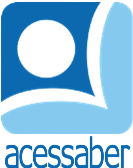 PROF:_______________________________________TURMA:___________NOME:________________________________________________________O NÚMERO QUE FALTAO produto de dois números é 144. Um deles é 18. Qual é o outro?R: Um número dividido por 6 é igual a 23. Que número é esse?R: O triplo da quantia que Marcos possui é R$ 72,00. Quanto ele possui? R: Em uma adição, a soma é 536 e uma das parcelas é 328. Qual o valor da outra parcela?R: Ache o valor do termo desconhecido nas sentenças abaixo:3 x ____ = 39____ - 36 = 9041 + ____ = 53____ : 26 = 10